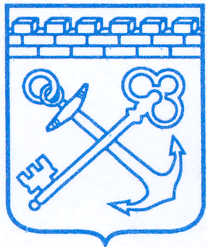 ПРАВИТЕЛЬСТВО ЛЕНИНГРАДСКОЙ ОБЛАСТИКОМИТЕТ ПО КУЛЬТУРЕ ЛЕНИНГРАДСКОЙ ОБЛАСТИ 03.06.2020                       			   г. Волхов Ленинградская областьПротокол встречи с жителями г. Новая Ладога Волховского района Ленинградской области по вопросу комплексного плана реставрации исторической части 
г. Новая Ладога Председательствующие:Присутствующие:Начальник сектора судебного и административного производства департамента государственной охраны, сохранения и использования объектов культурного наследия Юруть Ю.И.Депутат совета депутатов Новоладожского городского поселения Волховского муниципального района Ленинградской области С.А. АлексееваГлава муниципального образования «Новоладожское городское поселение» Волховского района Ленинградской области И.Н. ЦыганковЗаместитель главы администрации муниципального образования «Новоладожское городское поселение» Волховского района Ленинградской области Е.А. ЕгороваЗаместитель главы администрации муниципального образования «Волховский муниципальный район» Ленинградской области по социальным вопросам С.В. КоневаНачальник отдела по культуре и туризму администрации муниципального образования «Волховский муниципальный район» Ленинградской областиС.А. СмирновПредставитель инициативной группы «Живой город» А. ЕлисееваОбщественный деятель М.Ю. УдаловЖитель города Новая Ладога А. ИвановПредставители средств массовой информацииВступительное слово Главы администрации муниципального образования «Волховский муниципальный район» Ленинградской областиУчастники встречи приняли к сведению информацию:- о разработке Санкт-Петербургским государственным архитектурно-строительным университетом концепции реставрации исторической части г. Новая Ладога, включающей архитектурные решения по внешнему облику объектов культурного наследия;   - о подготовке к реализации проекта благоустройства набережной реки Волхов в г. Новая Ладога, включающего обустройство прибрежной территории прогулочными дорожками и иными элементами благоустройства;-   о поджогах объектов культурного наследия, расположенных на территории г. Новая ЛадогаВопрос 1: О мерах принимаемых комитетом по культуре Ленинградской области, направленных на сохранение объектов культурного наследия, расположенных на территории г. Новая Ладога.Выступили: Председатель комитета по культуре Ленинградской области В.О. ЦойУчастники встречи приняли к сведению информацию:- о проведении в 2020 году государственным казенным учреждением Ленинградской области «Дирекция по сохранению объектов культурного наследия» противоаварийных работ на объекте культурного наследия регионального значения «Ансамбль церквей Климента с колокольней и Спаса Нерукотворного, XVIII в.», расположенного по адресу: Ленинградская область, Волховский район, г. Новая Ладога, пр. Карла Маркса, д. 41А (далее - Церковь);- о разработке в 2020 году проекта сохранения Церкви и планируемой реализации указанного проекта в 2021 году;- об оформлении решения о принятии объекта культурного наследия - здание начальных классов (бывшая городская управа, женская прогимназия и училище, перестройка арх. М.А.Шурупова), расположенного по адресу: Ленинградская область, Волховский район, г. Новая Ладога, Карла Маркса, д. 34 (далее - Школа) в государственную собственность Ленинградской области в целях проведения работ по ее сохранению, включающих разработку проекта приспособления Школы для современного использования;- о создании и проведении заседаний рабочей группы по вопросам сохранения культурного и исторического наследия с. Старая Ладога и г. Новая Ладога Ленинградской области, образованной постановлением Губернатора Ленинградской области от 19.12.2019 № 91-пг;- о разработке комитетом по культуре Ленинградской области  проекта порядка предоставления субсидий органам местного самоуправления Ленинградской области на проведение ремонтно-реставрационных работ на объектах культурного наследия, находящихся в собственности муниципальных образований Ленинградской области и о планируемой дате принятия соответствующего постановления Правительства Ленинградской области 01.12.2020.Вопрос 2: О мерах принимаемых комитетом по культуре Ленинградской области, направленных на сохранение объектов культурного наследия, расположенных на территории г. Новая Ладога в части реализации надзорных мероприятий, а также полномочиях администрации муниципального образования Ленинградской области, способствующих изысканию средств на сохранение вышеуказанных объектов:Выступили: начальник сектора судебного и административного производства департамента государственной охраны, сохранения и использования объектов культурного наследия Юруть Ю.И.Участники встречи приняли к сведению информацию:- о проведении комитетом по культуре Ленинградской области мероприятий по контролю за состоянием пострадавших от пожара объектов культурного наследия, расположенных на территории г. Новая Ладога и подготовке решений об отнесении указанных объектов к находящимся в неудовлетворительном состоянии;- о наличии у администрации муниципального образования «Новоладожское городское поселение» Волховского района Ленинградской области права на приватизацию объектов культурного наследия, находящихся в муниципальной собственности, особенности реализации которого установлены ст. 29 Федерального закона от 21.12.2001 № 178-ФЗ «О приватизации государственного и муниципального имущества»;- о готовности комитета по культуре Ленинградской области оказывать содействие администрации муниципального образования «Новоладожское городское поселение» Волховского района Ленинградской области в части разъяснения применения вышеуказанного положения, в том числе путем анализа имеющейся документации на предмет возможности ее применения в рамках реализации процедуры приватизации;- о взаимодействии комитета по культуре Ленинградской области и правоохранительных органов в рамках возбужденных уголовных дел по фактам поджогов объектов культурного наследия, расположенных на территории г. Нова Ладога.Вопрос 3 (поступил в рамках обсуждения от депутата совета депутатов Новоладожского городского поселения Волховского муниципального района Ленинградской области С.А. Алексеевой) меры принимаемые комитетом по культуре Ленинградской области в отношении объекта культурного наследия федерального значения «Гостиный двор», расположенного по адресу: Ленинградская область, Волховский район, г. Новая Ладога, пр. Карла Маркса, д. 29 (далее – Гостиный двор):Выступили: председатель комитета по культуре Ленинградской области В.О. Цойначальник сектора судебного и административного производства департамента государственной охраны, сохранения и использования объектов культурного наследия Юруть Ю.И.Участники встречи приняли к сведению информацию:- о проведении комитетом по культуре Ленинградской области в отношении пользователя Гостиного двора проверки, по результатам которой возбуждено дело об административном правонарушении, предусмотренном ч. 1 ст. 7.13 КоАП РФ, выдано предписание об устранении нарушений, включающее требование о необходимости проведения работ по сохранению объекта;- о наличии в комитете по культуре Ленинградской области информации о выставлении собственником Гостиного двора пользователю требования о необходимости получения банковской гарантии в целях проведения работ по сохранению объекта, оценка которого будет дана комитетом по культуре Ленинградской области, в том числе по результатам рассмотрения дела об административном правонарушении в суде, а также планируемой организации встречи с собственником Гостиного двора в целях разрешения сложившейся ситуации.Вопрос 4 (поступил в рамках обсуждения от депутата совета депутатов Новоладожского городского поселения Волховского муниципального района Ленинградской области С.А. Алексеевой) меры принимаемые комитетом по культуре Ленинградской области в отношении объекта культурного наследия федерального значения «Дом, в котором в годы Великой Отечественной войны размещался штаб Ладожской военной флотилии» (адрес: Ленинградская область, Волховский район, г. Новая Ладога, пр. Карла Маркса, д. 30 (далее – Дом Ладожской Флотилии):Выступили: председатель комитета по культуре Ленинградской области В.О. Цойначальник сектора судебного и административного производства департамента государственной охраны, сохранения и использования объектов культурного наследия Юруть Ю.И.Участники встречи приняли к сведению информацию:- о проведении комитетом по культуре Ленинградской области проверки в отношении собственника Дома Ладожской Флотилии, по результатам которой собственник привлечен к административной ответственности, предусмотренной ч. 1 ст. 7.13 КоАП РФ, выдано предписание об устранении нарушений, включающее требование о необходимости проведения консервационных работ на объекте;- о выдаче собственнику Дома Ладожской Флотилии разрешения на проведение работ по сохранению объектаВопрос 5 (поступил в рамках обсуждения от депутата совета депутатов Новоладожского городского поселения Волховского муниципального района Ленинградской области С.А. Алексеевой) о мероприятиях, направленных на популяризацию и сохранение Петровских шлюзов:Выступили: председатель комитета по культуре Ленинградской области В.О. ЦойУчастники встречи приняли к сведению информацию:- о разработке собственником объекта проекта комплексной реставрации Староладожского канала, в том числе Петровских шлюзов. Вопрос 6 (поступил в рамках обсуждения от депутата совета депутатов Новоладожского городского поселения Волховского муниципального района Ленинградской области С.А. Алексеевой) о придании г. Новая Ладога статуса исторического поселения:Выступили: председатель комитета по культуре Ленинградской области В.О. ЦойУчастники встречи приняли к сведению информацию:- о разработке комитетом по культуре Ленинградской области документов, необходимых для включения г. Новая Ладога в перечень исторических поселений Ленинградской области, комплект указанных документов направлен в адрес администрации муниципального образования «Волховский муниципальный район» Ленинградской области для организации общественного обсуждения, по результатам которого решением комитета г. Новая Ладога будет включен в соответствующий перечень  Председатель комитета по культуре Ленинградской области 					  В.О. ЦойГлава администрации муниципального образования «Волховский муниципальный район» Ленинградской области А.В. Брицун  Председатель комитета по культуре Ленинградской области В.О. Цой